Use of this formThis form is for use by permit authorities remitting the Building Services Levy to the Building Commission.  Please remit the levy and submit this form with supporting information by the 14th day of each month reporting on the previous month’s levy collection, even if there were no transactions in the reporting period.  The permit authority collection fee is GST exempt. Refer to A New Tax System (Goods And Services Tax) Regulations 1999 Reg. 81.10.01(1)(f).Permit authorityContact at permit authorityLevy reconciliation			 Check for zero transactions in reporting periodPeriod of collectionRemittance method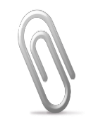 Supporting information	         AttachedRequired by Regulation 22 of the Building Services (Complaint Resolution and Administration) Regulations 2011. 
For example a report with a list of permits: including permit number, site address and monies paid etc.AuthorisationBuilding Services LevyRemittance AdviceForm 81ABN  Name  Phone or mobileEmailONLY GRANTED: Permits, certificates and approvalsONLY GRANTED: Permits, certificates and approvalsNumber	Levy collectedBuilding permitsBuilding permits	$  Demolition permits Demolition permits 	$      Occupancy Permit or Building Approval Certificate – (s.47, 49, 50 or 52)Occupancy Permit or Building Approval Certificate – (s.47, 49, 50 or 52)	$      Unauthorised works (s.51)Unauthorised works (s.51)	$    TotalTotal[A]	$ Permit authority collection feePermit authority collection feePermit authority collection fee	Fee retainedNumber of transactions@ $5.00 each	$   Collection feeCollection fee[B]	$   AMOUNT REMITTEDAMOUNT REMITTED[A] minus [B]	$ From              /     /  To            /     /  dd/mm/yydd/mm/yy EFT Cheque No remittance – zero transactionsSignature of authorised officerDate of remittance